ABSTRACT SUBMISSION FORMTop of FormSelect your conference (select one)Quality Health Care and Infection Prevention and Control 2018, 19 - 21 September, CAPE TOWN - SOUTH AFRICAInternational Conference on Clinical Biostatistics and Epidemiology, 22 - 24 October 2018, CAPE TOWN - SOUTH AFRICAInternational Conference on Phytotherapy and Islet Regeneration for Diabetes, 24 - 26 October 2018, Cape Town - South AfricaNamesEmailPhoneAddressAbstract Category (select one)Keynote          Speaker    PosterSATA Award Entry (For student and Emerging researcher)Yes    NoSubmit your Abstract (Follow the template below) 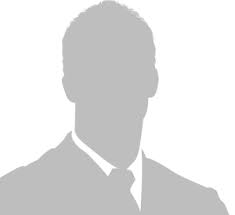 Paste your Photograph Here Clinical Research and Trials in Mauritius: The case of Functional foods in the management of cardiovascular diseases and diabetesAuthors names and affiliationsDiabetes and Cardiovascular diseases are non-communicable diseases that have a worldwide prevalence estimated to increase alarmingly to attain 380 and 27 million deaths respectively by 2025. The incidence of these diseases has also attained alarming proportions in many island states such as Mauritius. Previous agreed global sustainable development resolutions underscores the “primary health needs of the world's population” as “integral to the achievement of the goals of sustainable development and primary environmental care”, and identifies “preventive and curative health facilities, accessible to all” as a critical component of sustainable development and green economy advancement. There are therefore increasing interests to find therapeutic means to improve health conditions. In this regard, the biopotency and antioxidant prophylactic properties of functional foods, nutraceuticals and plant biofactors have been the main interests of our group, with emphasis these recent years, on molecular nutrition mechanisms and clinical supplementations.  This presentation will focus on the methodologies and outcomes of clinical trials in the context of adjunct therapy and health sustainability and will be supported by data from prospective randomized controlled studies on ischaemic, normal and pre-diabetic populations. The effects of black tea, fermented papaya preparation (FPP) and green tea will be comprehensively discussed with regards to their significant contribution to decrease independent diabetic and cardiovascular risk factors and biomarkers and to improve the overall antioxidant status in humans. (Up to 250 words)Key words: Type 2 Diabetes, Cardiovascular diseases, Functional foods, Clinical trials, Molecular nutrition, Antioxidants, Biomarkers BiographyXXXX has completed his PhD at the age of 27 years from Andhra University and postdoctoral studies from Stanford University School of Medicine. He is the director of XXXX, a premier Bio-Soft service organization. He has published more than 25 papers in reputed journals and has been serving as an editorial board member of repute. (Up to 200 words)Bottom of Form